《经验萃取与案例开发》【报名详情】场次：2024年4月19日-20日上海费用：4980/元人（差旅费用请自理）【课程前言】想要组织员工之间进行交流，但是缺乏优质的内容。企业专家有很丰富的项目经验，但是像茶壶里煮饺子- (道)不出。“教训”总是重复出现，如何利用案例的萃取与传播，降低新手的试错成本，为企业降本增效提供有利抓手。答案是：用案例把个体/群体经验转化为组织的智慧！如果我们想为组织沉淀一线智慧和经验；如果我们想当业务部门的作战参谋；如果我们希望企业内训更接地气、更贴合实战，把企业大学打造成黄埔军校；《经验萃取与案例开发》是你不可错过的公开课，该公开课基于企业一线业务人员问题解决的导向，打造出实战内训师。【课程价值】【课程对象】企业业务专家、内训师等【课程大纲】模块一 案例的定义及价值基础：案例的定义和价值标杆：华为如何通过案例助力组织经验沉淀要素：优秀案例的标准和关键词模块二 案例开发方法论（四步成案）第一步：定主题底层逻辑：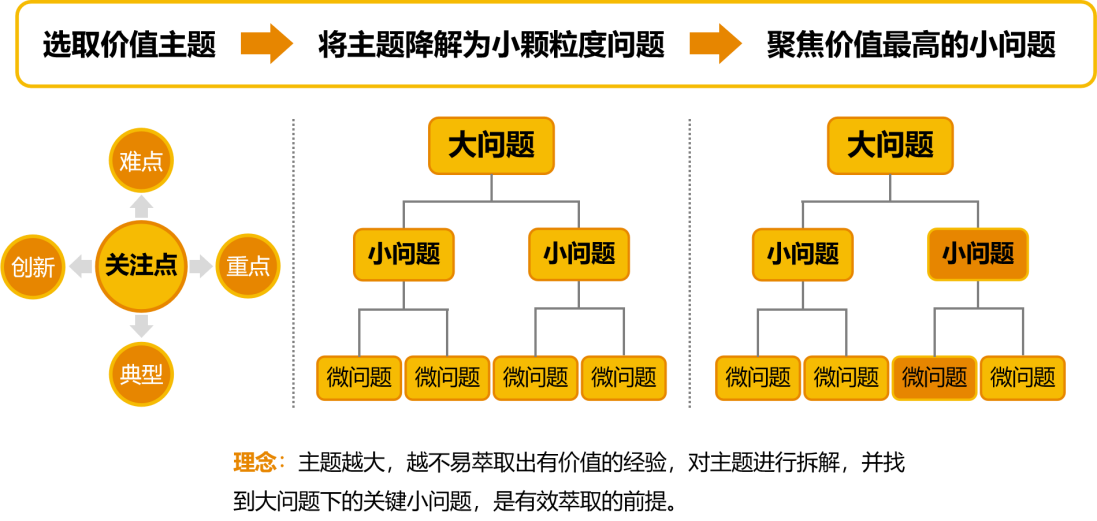 课程内容：定位：如何选取有价值的主题主题选取的三个维度方法：如何瞄准问题-主题拆解法为什么要拆解：还原全貌，聚焦关键如何拆解：主题拆解树—将主题进行逻辑拆解，寻找关键路径，聚焦关键问题案例：某企业业务条线主题拆解示例共创：以小组为单位进行主题拆解第二步：展案例底层逻辑：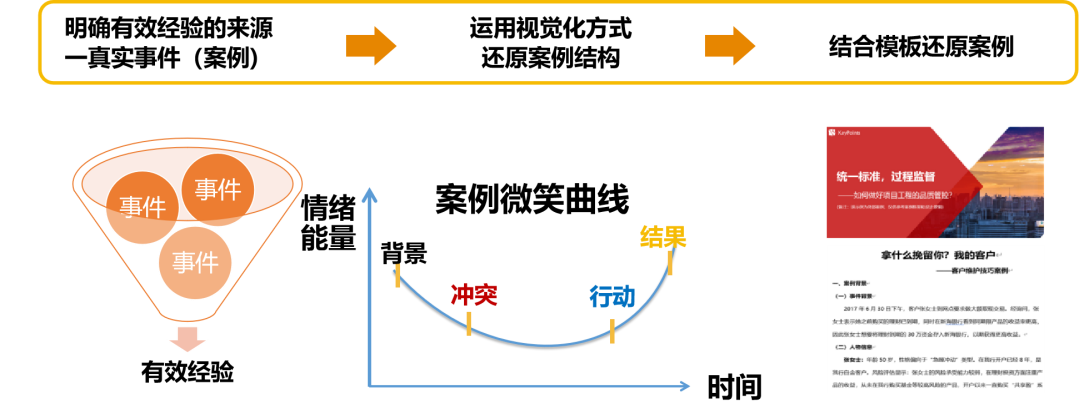 课程内容：定义：有效经验的来源—真实的事件和经历方法：如何还原案例内容？选材：“三问”筛选法 脉络：案例微笑曲线要点：冲突还原场景化共创：以课题为单位共创微笑曲线分享：通过世界咖啡进行案例分享第三步：萃经验底层逻辑：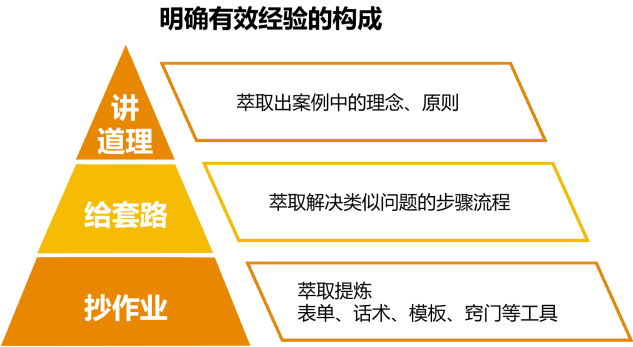 课程内容：定义：有效经验的定义有效经验的特点——可迁移、可复制经验的分层：讲道理（理念）、给套路（流程步骤）、抄作业（工具模板）方法：不同经验的定义及示例什么是讲道理型经验？—萃取理念原则成金句什么是给套路型经验？—萃取可迁移的步骤流程什么是抄作业型经验？—可抄作业的话术、模板、工具、窍门共创：现场提炼自己主题的有效经验第四步：建模型底层逻辑：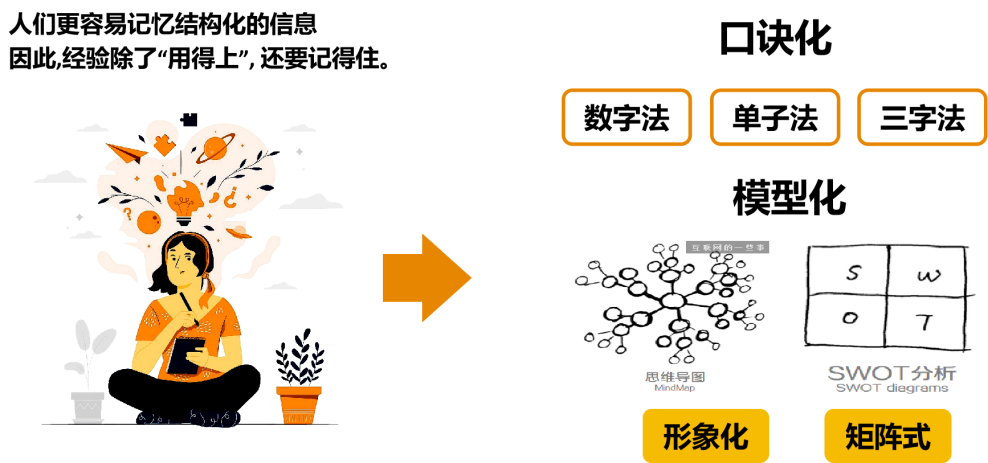 课程内容：定义：如何让经验提炼不仅用得上，而且记得住示例：视频案例——射击经验的总结方法1：口诀法首字法：提炼关键字打造口诀数字法：连接数字打造口诀三字法：朗朗上口的3个字打造口诀方法2：模型法形象化模型：链接熟悉的形象打造模型矩阵式模型：2个维度4个象限打造模型现场练习：提炼自己的经验模型模块三 案例展示与点评分享：欢迎学员携带自己的素材，交流展示案例点评：学员互评与专家反馈转化：案例后期的持续应用与推广课程总结：Q&A【老师介绍】-李老师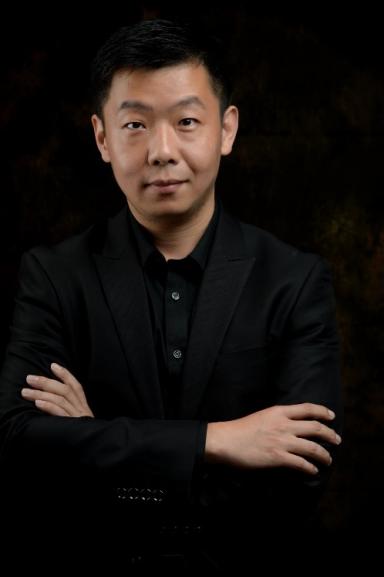 GHR研究院专家案例资深专家高级讲师高级顾问个人经历加拿大IVEY（毅伟）商学院案例开发认证。专注于业务培训领域13年以上，具备丰富的零售业务经验及案例开发及指导经验。曾任 著名零售集团连锁运营中心  案例开发经理     某欧洲著名运动超市        零售部门经理擅长领域案例开发工作坊授课及辅导案例体系建设全案例课程开发及讲师培养课程《案例开发方法》课程《如何快速写出案例素材》微课《七步成案-从案例开发到应用》项目经验及服务客户中国银行、OPPO、国家电投、浦发银行、中国电信、恒生电子、微贷网、西奥电梯、吉利集团、方太集团、罗莱家纺、全友家私、广汇汽车等国家电投    人力资源系列案例开发浦发银行    客户经理及支行长案例开发中国电信    4D领导力全案例课程开发恒生电子    新任经理全案例课程开发微贷网      总监业务类案例课程开发西奥电梯    销售、安装及维保案例开发吉利集团    人力资源特战队项目案例集开发方太集团    创新业务案例集开发OPPO      销售业务案例开发项目